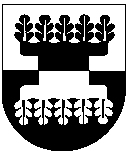 Šilalės rajono savivaldybės MERASpotvarkisDĖL ŠILALĖS RAJONO SAVIVALDYBĖS TARYBOS 39 POSĖDŽIO SUŠAUKIMO2021 m. rugsėjo 27  d. Nr. T3-76ŠilalėVadovaudamasis Lietuvos Respublikos vietos savivaldos įstatymo 13 straipsnio 4, 6 ir 111 dalimis, 20 straipsnio 2 dalies 1 punktu ir 4 dalimi:Š a u k i u 2021 m. spalio 4 d. 10.00 val. Šilalės rajono savivaldybės tarybos 39 posėdį, kuris vyks nuotoliniu būdu realiuoju laiku elektroninių ryšių priemonėmis.2. T e i k i u Šilalės rajono savivaldybės tarybai svarstyti šiuos klausimus:2.1. Dėl Šilalės rajono savivaldybės tarybos 2021 m. rugpjūčio 26 d. sprendimo Nr. T1-185 ,,Dėl Šilalės rajono savivaldybės tarybos komitetų sudarymo“ pakeitimo.Pranešėjas Algirdas Meiženis.2.2. Dėl Šilalės rajono savivaldybės tarybos 2020 m. lapkričio 27 d. sprendimo Nr. T1-287 ,,Dėl Šilalės rajono savivaldybės tarybos narių delegavimo į Tauragės regiono plėtros tarybos kolegiją“ pakeitimo.Pranešėjas Algirdas Meiženis.2.3. Dėl Šilalės rajono savivaldybės tarybos 2021 m. balandžio 29 d. sprendimo Nr. T1-101 „Dėl atstovavimo Šilalės rajono savivaldybei Tauragės regiono plėtros tarybos visuotiniame dalyvių susirinkime“ pakeitimo.Pranešėjas Algirdas Meiženis.2.4. Dėl Šilalės rajono savivaldybės tarybos 2021 m. vasario 26 d. sprendimo Nr. T1-35 „Dėl Šilalės rajono savivaldybės 2021 metų biudžeto patvirtinimo“ pakeitimo.Pranešėja Danguolė Vėlavičiutė.2.5. Dėl Šilalės rajono savivaldybės tarybos 2020 m. spalio 14 d. sprendimo Nr. T1-253 „Dėl didžiausio leistino etatų skaičiaus biudžetinėse įstaigose nustatymo“ pakeitimo.Pranešėja Danguolė Vėlavičiutė.2.6. Dėl Šilalės rajono savivaldybės 2020 metų biudžeto vykdymo ataskaitų rinkinio ir konsoliduotųjų finansinių ataskaitų rinkinio tvirtinimo.Pranešėja Danguolė Vėlavičiutė.2.7. Dėl įsipareigojimo skirti lėšas.Pranešėja Danguolė Vėlavičiutė.2.8. Dėl Šilalės rajono savivaldybės tarybos 2017 m. gruodžio 12 d. sprendimo Nr. T1-262 ,,Dėl Šilalės rajono savivaldybės seniūnijų seniūnaičių sueigos ir išplėstinės seniūnaičių sueigos nuostatų patvirtinimo“ pakeitimo.Pranešėja Vilma Kuzminskaitė.2.9. Dėl Šilalės r. Kvėdarnos Kazimiero Jauniaus gimnazijos nuostatų patvirtinimo.Pranešėja Rasa Kuzminskaitė.2.10. Dėl Šilalės meno mokyklos nuostatų patvirtinimo.Pranešėja Rasa Kuzminskaitė.2.11. Dėl Šilalės sporto mokyklos 2021–2022 mokslo metų ugdymo plano suderinimo.Pranešėja Rasa Kuzminskaitė.2.12. Dėl pritarimo Šilalės meno mokyklos suaugusiųjų mokymo programoms ir mokesčio nustatymo.Pranešėja Rasa Kuzminskaitė.2.13. Dėl Mobiliojo darbo su jaunimu organizavimo Šilalės rajono savivaldybėje tvarkos aprašo patvirtinimo.Pranešėjai: Tadas Bartkus, Lina Maslauskienė.2.14. Dėl leidimo vykdyti projektavimo darbų pirkimą.Pranešėjas Martynas Remeikis.2.15. Dėl pavedimo rengti ir teikti paraišką gauti lėšų Šilalės rajono viešųjų turizmo ir poilsio infrastruktūros turistų lankytinose vietose esantiems ar naujai kuriamiems objektams įrengti, plėtoti, remontuoti ir prižiūrėti.Pranešėjas Martynas Remeikis.2.16. Dėl leidimo rengti techninius projektus.Pranešėjas Martynas Remeikis.2.17. Dėl nekilnojamojo turto (butų) pirkimo Šilalės rajono savivaldybės nuosavybėn socialinio būsto fondo plėtrai.Pranešėjas Martynas Remeikis.2.18. Dėl Šilalės rajono savivaldybės Laukuvos seniūnijos gatvių pavadinimo suteikimo.Pranešėjas Martynas Remeikis.2.19. Dėl pritarimo dalyvauti atsinaujinančių energijos išteklių panaudojimo projektuose.Pranešėjas Martynas Remeikis.2.20. Dėl ilgalaikio ir trumpalaikio turto perėmimo Šilalės rajono savivaldybės nuosavybėn ir jo perdavimo valdyti, naudoti ir disponuoti juo patikėjimo teise.Pranešėja Reimunda Kibelienė.2.21. Dėl Šilalės rajono savivaldybės tarybos 2017 m. balandžio 27 d. sprendimo Nr. T1-123 „Dėl Šilalės rajono savivaldybės smulkiojo ir vidutinio verslo plėtros programos nuostatų, Šilalės rajono savivaldybės smulkiojo ir vidutinio verslo plėtros programos vertinimo komisijos sudarymo ir jos nuostatų patvirtinimo“ pakeitimo.Pranešėja Reimunda Kibelienė.2.22. Dėl pritarimo nekilnojamojo turto pirkimui savivaldybės nuosavybėn.Pranešėja Reimunda Kibelienė.2.23. Dėl Šilalės rajono savivaldybės nuosavybės teisės į inžinerinius statinius įregistravimo ir perdavimo valdyti, naudoti ir disponuoti jais patikėjimo teise Šilalės rajono savivaldybės administracijai.Pranešėja Reimunda Kibelienė.2.24. Dėl uždarosios akcinės bendrovės „Šilalės vandenys“ geriamojo vandens apskaitos prietaisų įsigijimo, įrengimo ir eksploatavimo mokesčio nustatymo.Pranešėja Reimunda Kibelienė.2.25. Dėl vidutinių kuro kainų nepasiturintiems gyventojams patvirtinimo.Pranešėja Reimunda Kibelienė.2.26. Dėl Šilalės rajono savivaldybės tarybos 2020 m. spalio 30 d. sprendimo Nr. T1-284 „Dėl Viešosios įstaigos Kaltinėnų pirminės sveikatos priežiūros centro stebėtojų tarybos sudarymo“ pakeitimo.Pranešėja Dalė Briedienė.2.27. Dėl Šilalės rajono savivaldybės tarybos 2013 m. kovo 21 d. sprendimo Nr. T1-89 „Dėl Viešosios įstaigos Šilalės rajono ligoninės pareigybių sąrašo patvirtinimo“ pakeitimo.Pranešėja Dalė Briedienė.2.28. Dėl Šilalės rajono savivaldybės tarybos 2019 m. liepos 26 d. sprendimo Nr. T1-174 „Dėl Sveikatos apsaugos programos įgyvendinimo komisijos patvirtinimo“ pakeitimo.Pranešėja Dalė Briedienė.2.29. Dėl Tado Bartkaus atleidimo iš Šilalės rajono savivaldybės administracijos direktoriaus pareigų prieš terminą.Pranešėja Rima Norvilienė.2.30. Dėl Osvaldo Šarmavičiaus atleidimo iš Šilalės rajono savivaldybės administracijos direktoriaus pavaduotojo pareigų prieš terminą.Pranešėja Rima Norvilienė.2.31. Dėl pavedimo laikinai eiti Šilalės rajono savivaldybės administracijos direktoriaus pareigas.Pranešėjas Algirdas Meiženis.2.32. Kita informacija.Pranešėjas Algirdas Meiženis.3. P a v e d u paskelbti šį potvarkį Šilalės rajono savivaldybės interneto svetainėje www.silale.lt ir vietinėje spaudoje.Šis potvarkis gali būti skundžiamas Lietuvos Respublikos administracinių bylų teisenos įstatymo nustatyta tvarka Regionų apygardos administracinio teismo Klaipėdos rūmams (Galinio Pylimo g. 9, 91230 Klaipėda) per vieną mėnesį nuo šio potvarkio paskelbimo dienos.Savivaldybės meras	Algirdas Meiženis